Plenary of the Intergovernmental Science-PolicyPlatform on Biodiversity and Ecosystem ServicesFifth sessionBonn, Germany, 7–10 March 2017Item 5 of the provisional agendaReport of the Executive Secretary on the implementation 
of the work programme for the period 2014–2018Report on the institutional arrangements established to operationalize technical support for the implementation of the work programme		Note by the secretariatIn its decision IPBES-2/5, on the work programme for the period 2014–2018, the Plenary of the Intergovernmental Science-Policy Platform on Biodiversity and Ecosystem Services (IPBES) requested the secretariat, in consultation with the Bureau and in accordance with the approved budget set out in the annex to decision IPBES-2/6, on the status of contributions and expenditures to date and the budget for the biennium 2014–2015, to establish the institutional arrangements necessary to operationalize the technical support outlined in the note by the secretariat on establishing institutional arrangements in support of the work programme for the period 2014–2018 (IPBES/2/INF/10). At its third and fourth sessions, the Plenary provided further guidance regarding the implementation of the first work programme and, in decisions IPBES-3/1 (on the work programme for the period 
2014–2018) and IPBES-4/1 (on the work programme of the Platform), requested the secretariat, in consultation with the Bureau and in accordance with the approved budgets set out in the annexes to decisions IPBES-3/2 and IPBES-4/2, both on financial and budgetary arrangements, to establish the institutional arrangements necessary to operationalize technical support. The annex to the present note sets out information on the various institutional arrangements established in 2016, in addition to those put in place in 2014 and 2015. It is presented without formal editing.AnnexInstitutional arrangements established from 2014 to 2016		Technical support to the work programmeAnnex I to decision IPBES-2/5 specifies that technical support needed for the coordination of the deliverables will in principle be provided by the secretariat. The Plenary at its second session however recognized that the needs for coordinating the work programme deliverables will exceed the capacity of the secretariat in its planned composition. The Plenary therefore agreed that a cost effective way to provide the necessary additional technical support could be through different arrangements, such as technical support units, based on in-kind offers from governments and other stakeholders.A technical support unit is defined as a dedicated team, or dedicated individual, providing support to expert groups, task force groups or assessment author groups to implement the IPBES work programme. The word “dedicated”, is defined, as a team that has clearly defined roles and responsibilities in relation to supporting the IPBES work programme deliverables and to which it is fully committed.Technical support units would provide scientific, technical and organizational support, for the delivery of one or more of the agreed deliverables. They would work under the oversight of the secretariat through a time-bound and task-specific partnership agreement approved by the Bureau.As requested by the second session of the Plenary in its decision IPBES-2/5 section X, the Bureau and secretariat based on the relevant offers for in-kind contributions received and within the approved budget set out in the annex to decision IPBES-3/2, established the following institutional arrangements to operationalize the technical support needed to implement the work programme 
2014 – 2018 in the years 2014 and 2015:Technical Support Units (TSUs) located outside of the Secretariat, in place since 2014:Norwegian Environment Agency in Trondheim, Norway, to support the work of the task force on capacity building (deliverable 1(a) and 1(b)), providing two 
full-time professional positions and one full-time administrative position as well as office space and infrastructure;UNESCO in Paris, France, to support the work of the task force on indigenous and local knowledge systems (deliverable 1(c)), providing several part-time professional and administrative positions as well as office space and infrastructure;Ministry of Environment of the Republic of Korea and the National Institute of Ecology (NIE) in Seocheongun, Republic of Korea, to support the work of the task force on knowledge and data (deliverables 1(d) and 4(b)), providing several part-time professional and administrative positions as well as office space and infrastructure; andNetherlands Environmental Assessment Agency (PBL) in Bilthoven, The Netherlands, funded by three Ministries, to support the work of: the expert group delivering the methodological assessment on scenarios and models (deliverable 3(c), 2014-2016), the expert group implementing phase 2 of the work on scenarios and models (2016-2019); the authors involved in chapters 4 and 5 of the global assessment of biodiversity and ecosystem services (deliverable 2(c)). The TSU provides three full-time staff including professional and administrative positions as well as office space and infrastructure.Technical support, located within the Secretariat, in place from 2014 to 2016:A consultant to support the delivery of the regional/subregional assessments of biodiversity and ecosystem services (deliverable 2(b)), through in-kind contribution from China (until December 2016); andA consultant to support the delivery of the assessment on pollination and pollinators associated with food production (deliverable 3(a)), covered by the work programme budget (until September 2016).Technical Support Units (TSUs) located outside of the Secretariat, in place since 2015:Alexander von Humboldt Institute in Bogota, Colombia to provide technical support to the implementation of the regional and subregional assessment for the Americas, providing two full time technical staff members and one administrative support staff as well as office space and infrastructure. Institute for Global Environmental Strategies (IGES), in Tokyo, Japan, to provide technical support to the implementation of the regional and subregional assessment for Asia and the Pacific, providing two full time technical staff members and two administrative support staff as well as office space and infrastructure. Council for Scientific and Industrial Research (CSIR), in Pretoria, South Africa to provide technical support to the implementation of the regional and subregional assessment for Africa, providing several full and part-time technical and administrative staff members as well as office space and infrastructure.Institute of Plant Sciences, University of Bern, Switzerland, to provide technical support to the implementation of the regional and subregional assessment for Europe and Central Asia, providing two full time technical staff members as well as office space and infrastructure. The Division of Environmental Policy Implementation (DEPI) of the United Nations Environment Programme (UNEP), in Nairobi, Kenya to support the work of the expert group on deliverable 3(d): Policy support tools and methodologies regarding the diverse conceptualization of values of biodiversity and nature’s benefits to people including ecosystem services, providing one technical support staff as well as office space and infrastructure (until May 2016).Technical support, located within the Secretariat in place since 2015:A consultant to support the delivery of the thematic assessment on land degradation and restoration deliverable 3(bi)), covered by the work programme budget.Technical Support Units (TSUs) located outside of the Secretariat, established in 2016:Institute for Ecosystems Research and Sustainability, National Autonomous University of Mexico (UNAM), Morelia, Mexico, to support the work of the expert group on deliverable 3(d): Policy support tools and methodologies regarding the diverse conceptualization of values of biodiversity and nature’s benefits to people including ecosystem services, providing two full time technical staff members as well as office space and infrastructure. The Deutsche Gesellschaft für Internationale Zusammenarbeit (GIZ) is providing funding for one position. Technical support, located within the Secretariat established in 2016:A consultant to support the delivery of the global assessment of biodiversity and ecosystem services, deliverable 2(c)), covered by the work programme budget.A project cooperation arrangement is currently being finalized with UNAM. Agreements have been established on all other institutional arrangements mentioned above. The appropriate legal instruments were put in place when transfer of funds from the IPBES trust fund to an external TSU was necessary (to all TSUs besides NIE), while a Memorandum of Understanding was drafted when no transfer of funds was necessary (NIE). A United Nations consultant contract was established for the regional/subregional assessments (deliverable 2(b)) consultant, and Individual Contractor Agreements through the United Nations Office for Project Services for the consultants working on the thematic assessments and the global assessment and providing technical support within the secretariat in Bonn. All technical support units form part of the Secretariat and are under the authority of the Executive Secretary.UNITED 
NATIONS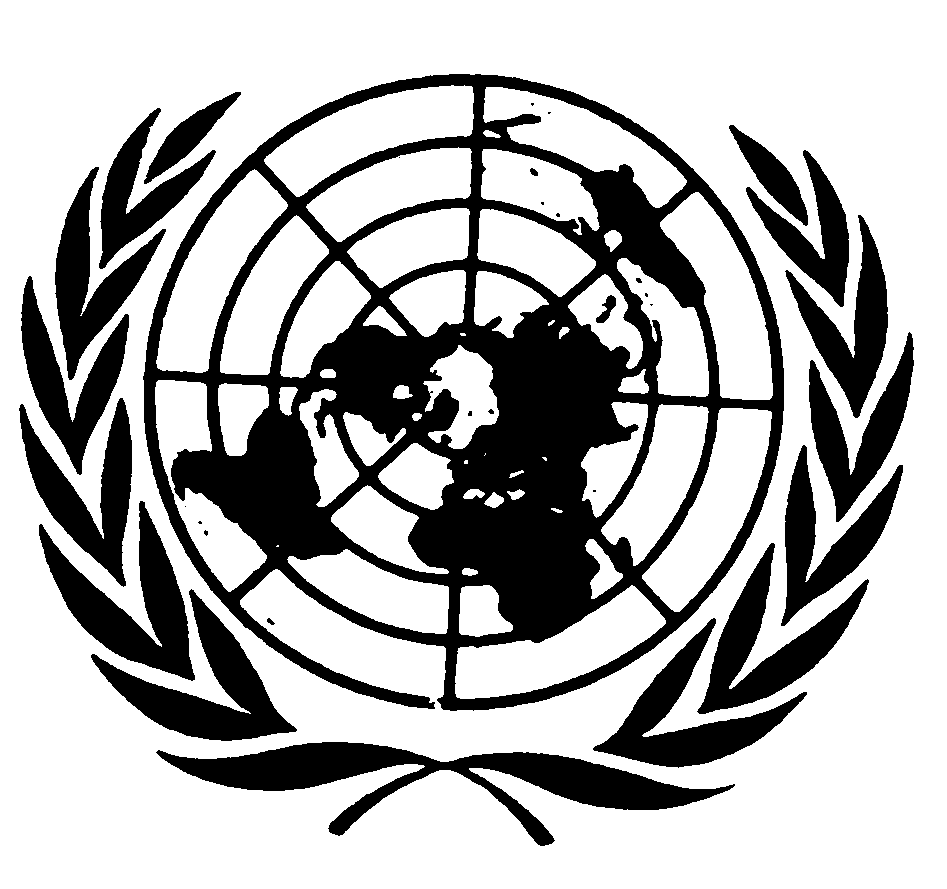 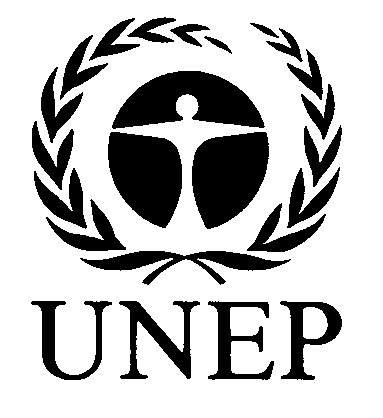 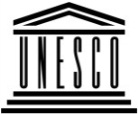 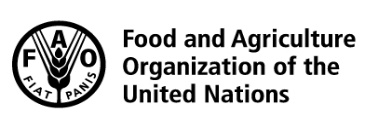 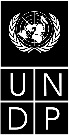 BESIPBES/5/INF/17IPBES/5/INF/17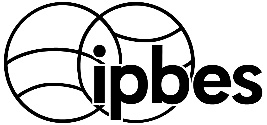 Intergovernmental Science-Policy Platform on Biodiversity and Ecosystem ServicesIntergovernmental Science-Policy Platform on Biodiversity and Ecosystem ServicesIntergovernmental Science-Policy Platform on Biodiversity and Ecosystem ServicesIntergovernmental Science-Policy Platform on Biodiversity and Ecosystem ServicesIntergovernmental Science-Policy Platform on Biodiversity and Ecosystem ServicesDistr.: General
30 January 2017English onlyDistr.: General
30 January 2017English only